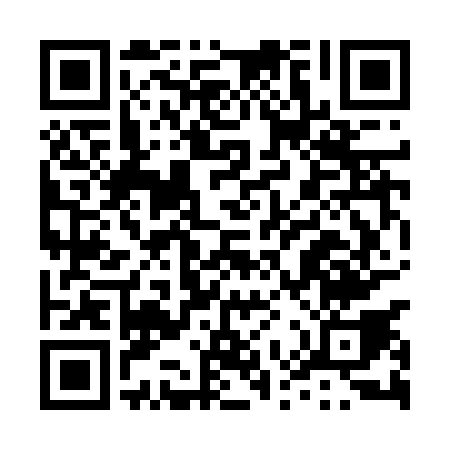 Prayer times for Nowa Korytnica, PolandWed 1 May 2024 - Fri 31 May 2024High Latitude Method: Angle Based RulePrayer Calculation Method: Muslim World LeagueAsar Calculation Method: HanafiPrayer times provided by https://www.salahtimes.comDateDayFajrSunriseDhuhrAsrMaghribIsha1Wed2:415:2212:536:028:2610:572Thu2:405:2012:536:038:2710:583Fri2:395:1812:536:048:2910:594Sat2:385:1612:536:068:3111:005Sun2:375:1412:536:078:3311:006Mon2:375:1212:536:088:3411:017Tue2:365:1012:536:098:3611:028Wed2:355:0812:536:108:3811:029Thu2:345:0612:536:118:4011:0310Fri2:345:0512:536:128:4111:0411Sat2:335:0312:526:138:4311:0512Sun2:325:0112:526:148:4511:0513Mon2:325:0012:526:158:4611:0614Tue2:314:5812:526:168:4811:0715Wed2:304:5612:526:178:4911:0716Thu2:304:5512:536:178:5111:0817Fri2:294:5312:536:188:5311:0918Sat2:284:5212:536:198:5411:1019Sun2:284:5012:536:208:5611:1020Mon2:274:4912:536:218:5711:1121Tue2:274:4712:536:228:5911:1222Wed2:264:4612:536:239:0011:1223Thu2:264:4512:536:249:0211:1324Fri2:254:4412:536:259:0311:1425Sat2:254:4212:536:259:0511:1426Sun2:254:4112:536:269:0611:1527Mon2:244:4012:536:279:0711:1628Tue2:244:3912:536:289:0911:1629Wed2:234:3812:546:289:1011:1730Thu2:234:3712:546:299:1111:1731Fri2:234:3612:546:309:1211:18